TIPS & ANNAT MATNYTTIGTKolhydratkvot = hur många gram kolhydrater som 1 enhet insulin tar hand om. Skrivs g/E.Korrektionskvot = antal mmol/L som 1 enhet insulin sänker blodsockret. Skrivs mmol/E.Tips när du räknar kolhydrater:- www.slv.se - Livsmedelsdatabasen, App för Android och iPhone- Skolmaten, App för Android och iPhoneAtt beräkna kolhydratinnehåll från förpackningDu finner livsmedlets kolhydratinnehåll under rubriken näringsvärde/näringsinnehåll på förpackningen. Detta anges per 100 g livsmedel.Här ges ett exempel på hur du beräknar kolhydratmängden i t.ex. en brödskiva:Brödskivan väger: 35 gNäringsvärde: Kolhydrater 41 g/100 gDividera 41/100 = 0,41. Alltså innehåller 1 g bröd 0,41 g kolhydrater.Addera 0,41 med brödskivans vikt: 0,41 x 35 g = 14,35.Brödskivan innehåller 14 g kolhydrater.Här ges ett exempel på hur du beräknar kolhydratmängd i ett livsmedel utifrån procent:Så här skrivs procent i beräkningarna: Ex. 10 % = 0,10, 5 % = 0,05, 15 % = 0,15Tag vikten på livsmedlet/det du ska äta och multiplicera med procenten kolhydrater i livsmedlet, ex. om du ska äta en brödskiva som väger 35 g och som innehåller 41 % kolhydrater beräknas det: 35 g x 0,41 = 14,35 g. Det du ska äta innehåller alltså 14 g kolhydrater.Tänk på!Näringsinnehåll som du läser på förpackningen för ris och pasta utgår från okokt form. Kolhydratinnehållet är olika för kokt och okokt.Panerad fisk, fiskbullar i såsPortions- och storleksskillnadSnabba livsmedel kan vara svåra att dosera insulin tillVar uppmärksam på att olika kolhydratlistor skiljer sig åt! MINA KVOTERMIN EGEN KOLHYDRATLISTAKONTAKTINFORMATIONAstrid Lindgrens Barnsjukhus, SolnaDietist Lena Gummeson-NilssonTelefon: 08-517 775 94E-post: lena.gummeson-nilsson@karolinska.seDietist Terése HaglundTelefon: 08-517 733 72E-post: terese.haglund@karolinska.seAstrid Lindgrens Barnsjukhus, Dietist Elisabeth Sneitz Telefon: 08-585 861 83E-post: elisabeth_sneitz@karolinska.se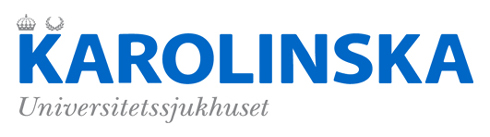 Dietistkliniken	DietistklinikenAstrid Lindgrens Barnsjukhus, Huddinge	Astrid Lindgrens Barnsjukhus, Solna141 86 Stockholm	171 76 StockholmTelefon 08-585 880 17	Telefon 08-517 775 62www.karolinska.se 	www.karolinska.seTid/MåltidKolhydratkvotKorrigeringskvot                             INNEHÅLLSFÖRTECKNING                             INNEHÅLLSFÖRTECKNING                             INNEHÅLLSFÖRTECKNINGLIVSMEDELLIVSMEDELSidaMjölkprodukterMjölkprodukter1Bröd, knäckebrödBröd, knäckebröd1PåläggPålägg1FlingorFlingor2GrötGröt2Potatis, ris, pastaPotatis, ris, pasta2FiskrätterFiskrätter3MaträtterMaträtter3SopporSoppor3SnabbmatSnabbmat3PizzaPizza3TacosTacos4Ketchup, senapKetchup, senap4GrönsakerGrönsaker4BaljväxterBaljväxter4DryckerDrycker4Sylt, mosSylt, mos5Frukt, bärFrukt, bär5EfterrätterEfterrätter6FikabrödFikabröd6KexKex6KakorKakor6GlassGlass7NötterNötter7SnacksSnacks7GodisGodis7Min egen kolhydratlistaMin egen kolhydratlista8MJÖLKPRODUKTERMängdViktKolhydrater% KolhydraterFilmjölk1 dl100 g5 g5 %Filmjölk smaksatt1 dl100 g10 g10 %Mjölk1 dl100 g5 g5 %Mjölk, laktosfri1 dl100 g3 g3 %O’boy1 dl100 g10 g10 %Yoghurt lättsockrad1 dl100 g9 g9 %Yoghurt naturell1 dl100 g4 g4 %Yoghurt smaksatt1 dl100 g12 g12 %Yoghurt Vanilj1 dl100 g9 g9 %Yoggi Mini1 dl100 g4,5 g4,5 %BRÖDMängdViktKolhydrater% KolhydraterBaguette5 cm30 g15 g52 %Fralla, vete1 st40g20g50 %Hamburgerbröd, litet1 st55 g30 g55 %Hönökaka1/830 g16 g53 %Ingera1 st150 g70 g47 %Jättefranska, Pågen1 skiva32 g14 g44 %Korvbröd1 st25 g13 g52 %Lingongrova1 skiva38 g17 g46 %Lunchbaguette1 st135 g68 g50 %Naan1 st130 g60 g46%Pita1 st80 g35 g44%Rasker, Pågen1 skiva40g16g40 %Tunnbröd Njalla, polarbröd1 st35 g20 g57 %Vetekaka, Polarbröd1 st38 g18 g47 %KNÄCKEBRÖDDelikatessknäcke1 skiva9 g6 g67 %Frukostknäcke1 skiva14 g9 g64 %Havreknäcke1 skiva17 g10 g59 %Husman1 skiva12 g8 g67 %PÅLÄGGMängdViktKolhydrater% KolhydraterKaviar, rökt1 port10 g1 g13 %Jordnötssmör1 msk20 g3 g14 %Marmelad1 msk20 g11 g57 %Marmelad, lättsockrad1 msk20 g9 g44 %Mesost1 skiva8 g4 g50 %Messmör1 port18 g8 g46 %Nutella1 msk20 g 9 g45 %FLINGORMängdViktKolhydrater% KolhydraterAll bran/Branflakes1 dl17 g11 g65 %Coco pops1 dl17 g15 g88 %Cornflakes1 dl12 g10 g83 %Frosties1 dl17 g15 g88 %Havreflakes1 dl30 g20 g68 %Havrefras1 dl 11 g8 g61 %Multi cheerios1 dl 12 g10 g83 %Müsli, bas1 dl40 g27 g68 %Müsli, frukt1 fl 40 g26 g62 %Rågfras1 dl11 g7 g64 %Special K/Special K Red berries1 dl16 g12 g75 %Start1 dl 50 g31 g63 %Weetabix1 st18 g12 g67 %GRÖT MängdViktKolhydrater% KolhydraterBarngröt, pulver1 portion158 g19 g12 %Havregrynsgröt1 portion225 g24 g11 %Mannafrutti1 st165 g26 g  16 %Mannagrynsgröt1 portion225 g23 g10 %Risgrynsgröt1 portion225 g30 g13 %Risifrutti, original1 st175 g35 g20 %POTATIS / RIS / PASTAMängdViktKolhydrater% KolhydraterBulgur, kokt1 dl70 g18 g17 %Couscous, kokt1 dl55 g12 g22 %Klyftpotatis1 dl65 g15 g23 %Matkorn, kokt1 dl70 g25 g36 %Pasta, kokt1 dl50 g13 g26 %Pommes frites1 dl 45 g14 g31 %Potatis, kokt1 st70 g12 g17 %Potatis, stekt1 dl60 g11 g18 %Potatisbullar1 st55 g10 g18 %Potatisgratäng1 dl 100 g15 g15 %Potatismos1 dl100 g13 g13 %Pytt i Panna1 dl55 g7 g14 %Quinoa, kokt1 dl75 g16 g22 %Ris, basmati/jasmin kokt1 dl70 g18 g25 %Ris, fullkorn kokt1 dl70 g19 g27 %Ris, långkornigt kokt1 dl70 g18 g24 %Ris, typ Kinarestaurang kokt1 dl72 g22 g30 %Råris, kokt1 dl 95 g26 g27 %Äggnudlar, kokta1 dl70 g17 g24 %FISKRÄTTERMängdViktKolhydrater% KolhydraterFindus Crispies1 st46 g9 g20 %Findus Frasbakad fiskfilé1 st85 g14 g16 %Fiskbullar i sås1 dl100 g6 g6 %Fiskpinne1 st25 g4 g16 %Stekt panerad fisk1 portion120 g6 g5 %MATRÄTTERMängdViktKolhydrater% KolhydraterBlodpudding1 skiva50 g10 g20 %Falukorv1 skiva10 g0,3 g3 %Korvstroganoff1 dl100 g6 g6 %Köttbullar1 st9 g0,5 g6 %Lasagne1 dl100 g14 g14 %Ost- och skinkpaj1 dl100 g15 g15 %Varmkorv1 st55 g5 g9 %SOPPORMängdViktKolhydrater% KolhydraterGrönsakssoppa1 dl100 g3 g3 %Kött- / fisksoppa1 dl100 g 3 g3 %Linssoppa1 dl100 g6 g6 %Nudelsoppa1 paket250 g24 g10 %Potatis- / morotssoppa1 dl100 g5 g 5 %Redd soppa, typ Varma koppen1 dl100 g5 g5 %Soppa med pasta1 dl100 g6 g6 %Ärtsoppa1 dl 100 g9 g9 %SNABBMATMängdViktKolhydrater% KolhydraterBilly’s Pan Pizza original1 st170 g49 g29 %Chicky bits1 st24 g3 g12 %Falafel med bröd1 st325 g56 g17 %Gorby’s Pirog original1 st120 g40 g33 %Hambrugare med bröd1 st130 g30 g23 %Kebab med bröd1 st250 g42 g17 %Korv m bröd, kethup, senap1 st90 g20 g22 %Sushi1 st30 g9 g30 %PIZZAMängdViktKolhydrater% KolhydraterPizza från frysdisk1 st350 g88 g25 %Pizza från pizzeria1 st450 g112 g25 %TACOSTACOSMängdViktViktKolhydrater% KolhydraterTacoskal, tubTacoskal, tub1 st19 g19 g11 g58 %Tacoskal, shellTacoskal, shell1 st11 g11 g6 g55 %Tacoskal, shell,  m fyllningTacoskal, shell,  m fyllning1 st15 gTortilla, originalTortilla, original1 st42 g42 g22 g52 %Tortilla, original m fyllningTortilla, original m fyllning1 st30 gTortilla chipsTortilla chips8 dl100 g100 g57 g57 %KETCHUP & SENAPMängdMängdMängdViktKolhydrater% KolhydraterKethup, Felix1 msk1 msk1 msk20 g4 g20 %Kethup m mindre socker1 msk1 msk1 msk20 g3 g15 %Ketchup, stevia sötad1 msk1 msk1 msk20 g2 g8 %Senap, svensk2 tsk2 tsk2 tsk10 g2 g20 %GRÖNSAKERMängdViktKolhydrater% KolhydraterAvokado1 st120 g5 g4 %Majskolv 1 st105 g18 g17 %Majskorn1 dl67 g13 g20 %Morot1 st70 g6 g9 %Morot, riven1 dl40 g5 g9 %Pizzasallad1 dl50 g3 g6 %Rödbetor, inlagda1 st12 g1,5 g14 %Sockerärter1 dl50 g3 g6 %Sötpotatis1 st80 g12 g15 %Tomat1 st80 g3 g4 %Wokgrönsaker, stekta1 dl70 g4 g5 %Ärter, gröna1 dl60 g4 g8 %BALJVÄXTERMängdViktKolhydrater% KolhydraterBruna bönor i rullpack1 dl100 g15 g15 %Bönor, kokta1 dl70 g10 g14 %Kikärter, kokta1 dl70 g10 g14 %Linser, kokta1 dl80 g12 g15 %Vita bönor, kokta1 dl70 g8 g15 %Vita bönor i tomatsås1 dl100 g14 g14 %DRYCKERMängdViktKolhydrater% KolhydraterApelsinjuice1 dl 100 g10 g10 %Blåbärssoppa1 dl100 g9 g9 %Cider1 dl100 g10 g10 %Coca cola, fanta1 dl100 g11 g11 %Måltidsdricka1 dl100 g8 g8 %Måltidsdricka, lättsockrad1 dl100 g6 g6 %Nyponsoppa1 dl100 g12 g12 %Nyponsoppa, osötad1 dl100 g4 g4 %Proviva1 dl 100 g10 g10 %Proviva shot80 ml80 g9 g11 %Saft, utspädd1 dl100 ml10 g10 %Saft, lättsockrad utspädd1 dl100 ml5 g5 %Smoothie1 dl100 g15 g15 %Vällingpulver1 msk7,3 g5 g68 %Välling, Nestlé100 ml100 g9 g9 %Välling, Semper100 ml100 g8 g8 %Äppeljuice1 dl100 g11 g11 %SYLT / MOSMängdViktKolhydrater% KolhydraterBärsylt1 msk20 g8 g41 %Bärsylt, lättsockrad1 msk20 g6 g36 %Honung1 msk21 g17 g82 %Lingonsylt1 msk20 g8 g38 %Lingonsylt, lättsockrad1 msk20 g5 g25 %Lingonsylt, osötad1 msk20 g2 g9 %Äppelmos1 msk20 g11 g57 %Äppelmos, lättsockrad1 msk20 g6 g31 %Äppelmos, osötad1 msk20 g2 g11 %FRUKT/BÄRMängdViktKolhydrater% KolhydraterAnanas, färsk1 skiva45 g5 g12 %Ananasring, konserverad1 st55 g8 g14 %Apelsin1 st125 g13 g10 %Aprikos1 st35 g3 g9 %Banan1 st105 g23 g22 %BerryBoost1 förp.28 g23 g82 %Björnbär1 dl60 g4 g7 %Blåbär1 dl60 g6 g8 %Clementin, mandarin, satsumas1 st85 g8 g9 %Dadel1 st8 g5 g62 %Granatäpple1 st70 g5 g7 %Grapefrukt½ st70 g5 g7 %Hallon1 dl60 g3 g5 %Jordgubbar1 dl50 g4 g7 %Kiwi 1 st85 g9 g10 %Mango½ st120 g18 g15 %Melon, alla sorter1 portion150 g10 g7 %Nektarin1 st125 g16 g12 %Passionsfrukt1 st25 g2 g7 %Persika1 st125 g11 g9 %Physalis1 förp.100 g7 g7 %Plommon, litet1 st33 g3 g10 %Päron1 st125 g14 g11 %Russin, Sun-Maid1 förp.42,5 g30 g69 %Sharon1 st85 g14 g17 %Vindruva1 st8 g1,5 g16 %Vindruva, liten1 st5 g1 g16 %Äpple1 st125 g16 g12 %EFTERRÄTTMängdViktKolhydrater% KolhydraterChokladmousse1 port110 g 27 g25 %Pannkaka1 st70 g15 g21 %Smulpaj1 dl100 g32 g32 %Vaniljsås1 dl100 g16 g16 %Våffla1 st50 g15 g30 %Äppelpaj1 dl 100 g29 g29 %FIKABRÖDMängdViktKolhydrater% KolhydraterCroissant1 st50 g20 g39 %Dammsugare1 st48 g24 g50 %Delicatoboll1 st58 g30 g52 %Delicatoboll, stor1 st90 g47 g52 %Doughnut med fyllning1 st63 g26 g41 %Doughnut utan fyllning1 st50 g21 g42 %Kanelbulle, hembakt1 st35 g16 g46 %Kanelbulle, stor1 st110 g50 g46 %Kanelsnäcka, Pågens1 st20 g10 g50 %Kladdkaka1/8 del80 g42 g52 %Kokosboll, gammeldags1 st35 g20 g57 %Mazarin1 st55 g30 g55 %Muffins, caféstorlek1 st80 g43 g54 %Muffins, hembakt1 st35 g19 g54 %Muffins, stor1 st150 g82 g54 %Semla, fylld1 st100 g40 g40 %Skorpa, fullkorn1 st13 g8 g62 %Tårta, choklad-1 bot110 g53 g48 %Tårta, grädd-1 bit110 g30 g27 %Tårta, prinsess-1 bit110 g41 g37 %Veteskorpa1 st10 g7 g70 %Veteskorpa, osötad1 st10 g7 g70 %Wienerbröd1 st75 g35 g45 %KEXMängdViktKolhydrater% KolhydraterFinn Crisp1 st7 g4 g57 %Majskrokar1 st0,6 g0,5 g83 %Riskaka, naturell1 st6 g5 g83 %Smörgåsrån1 st3 g2 g76 %KAKORMängdViktKolhydrater% KolhydraterBallerina1 st15 g10 g67 %Digestive1 st15 g10 g66 %Mariekex 1 st5 g4 g75 %Pepparkaka1 st5 g4 g73 %Rån, fyllda1 st6 g4 g62 %Singoalla1 st15 g10 g71 %GLASSMängdViktKolhydrater% KolhydraterGlass m sås/choklad/godis1 dl50 g15 g30 %Gräddglass1 dl50 g11 g22 %Lättglass1 dl50 g6 g12 %Pinnglass, liten1 st25 g6 g23 %Pinnglass, typ Magnum1 st86 g25 g29 %Sorbet1 dl56 g18 g32 %Strut, typ Daimstrut1 st99 g35 g35 %NÖTTERMängdViktKolhydrater% KolhydraterCashewnötter1,5 dl 100 g26 g26 %Hasselnötter1,5 dl100 g9 g9 %Jordnötter, rostade saltade1,7 dl100 g10 g10 %Mandel1,5 dl100 g13 g13 %Pistagenötter 1,6 dl100 g22 g22 %Valnötter2,5 dl100 g13 g13 %SNACKSMängdViktKolhydrater% KolhydraterBananchips2,4 dl100 g81 g81 %Jordnötsringar10 dl100 g55 g55 %Ostbågar14 dl100 g55 g55 %Popcorn3 l100 g43 g43 %Popcorn, micro3 l100 g55 g55 %Potatischips8 dl100 g45 g45 %Salta pinnar10 st10 g7 g 70 %Smaksatta chips, typ OLW8 dl100 g57 g57 %Tortilla chips8 dl100 g57 g57 %GODISMängdViktKolhydrater% KolhydraterAhlgrens bilar, original1 påse160 g130 g81 %Gott & Blandat, original1 påse210 g178 g85 %Kexchoklad, Cloetta1 st55 g32 g58 %Kinder Maxi1 st21 g11 g52 %Lösgodis, liten påse1 påse100 g85 g85 %Lösgodis, mellanstor påse1 påse250 g212 g85 %Lösgodis, stor påse/hink1 fylld hink700 g595 g85 %Marabou Mjölkchoklad1 st100 g57 g57 %Mörk choklad 70 %1 st100 g30-50 g30-50 %Pingvinstång1 st27 g23 g85 %Snickers1 st59 g35 g59 %Snöre, jordgubb/kola1 påse94 g79 g84 %Sockervadd1 st10-20 g10-20 g100 %Zoo1 tablettask20 g16 g80 %LIVSMEDEL/MÅLTIDMängdViktKolhydrater